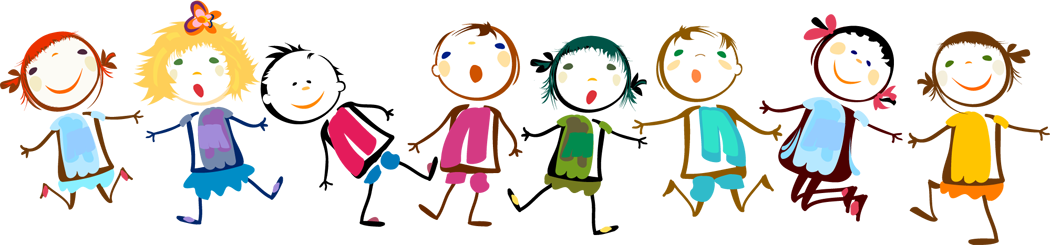                     Materská škola – Óvoda Hradná 361, 019 11 Plešivec                       Zápis detí na školský rok 2020/2021Riaditeľka Materskej školy oznamuje, že zápis detí na školský rok 2020/2021  sa bude konať od 04.05.2020 do 15.05.2020 v budove MŠ.  Žiadosti  na prijatie si môžete vyzdvihnúť, bez osobnej prítomnosti detí, v pracovných dňoch v čase : od 10,00 hod. do 12,00 hod.                                                od 15,00 hod. do 16,00 hod.Žiadosť si môžete stiahnuť aj na oficiálnej stránke obce Plešivechttp://www.obecplesivec.sk/materska-skola.html                                                                                                                                                               Zápis bude prebiehať s dôrazom na dodržiavanie hygienicko-epidemiologických opatrení: povinné sú ochranné rúška a rukaviceZásady prijímania:Dieťa s odloženou povinnou školskou dochádzkouDieťa päťročné, ktoré je rok pred plnením povinnej školskej dochádzkyMožnosť zápisu detí, ktoré dovŕšia tri roky v druhom polroku šk.r., prijímajú sa podľa voľnej kapacity MŠRozhodnutie o prijatí/neprijatí dieťaťa do MŠ bude doručené poštou.Informácie: tel.číslo MŠ 058/ 7921471mail: materskaskolaplesivec@gmail.com                                                                                                    Emília Polyáková                                                                                                      Riaditeľka MŠ